Atención a escuelas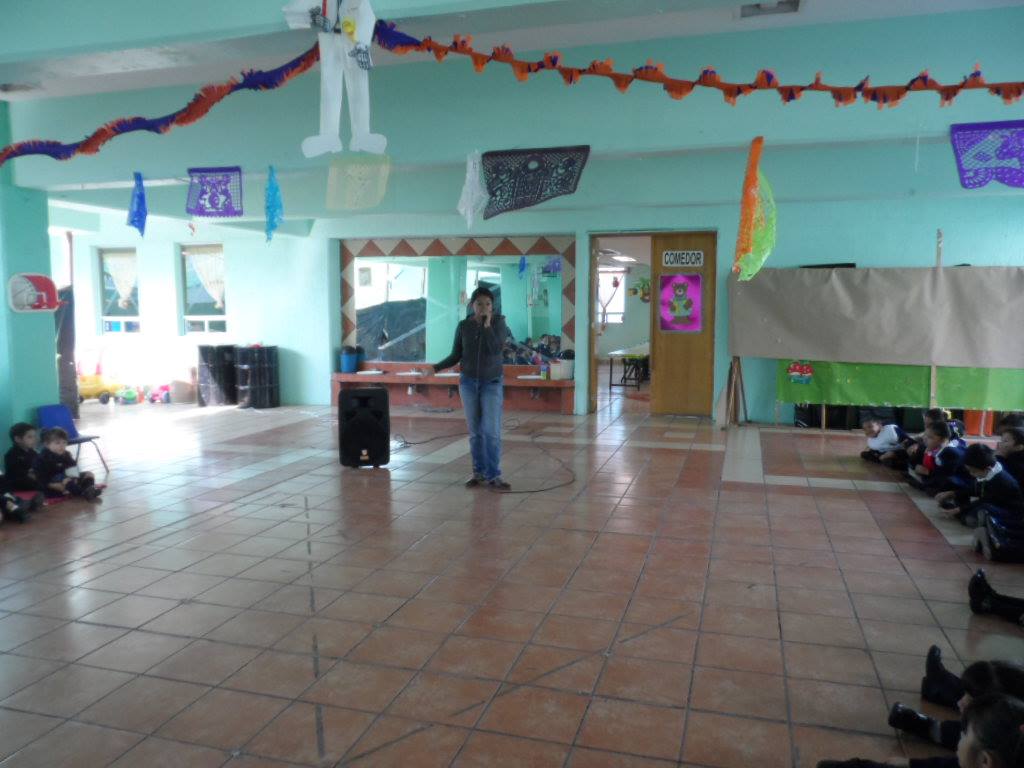 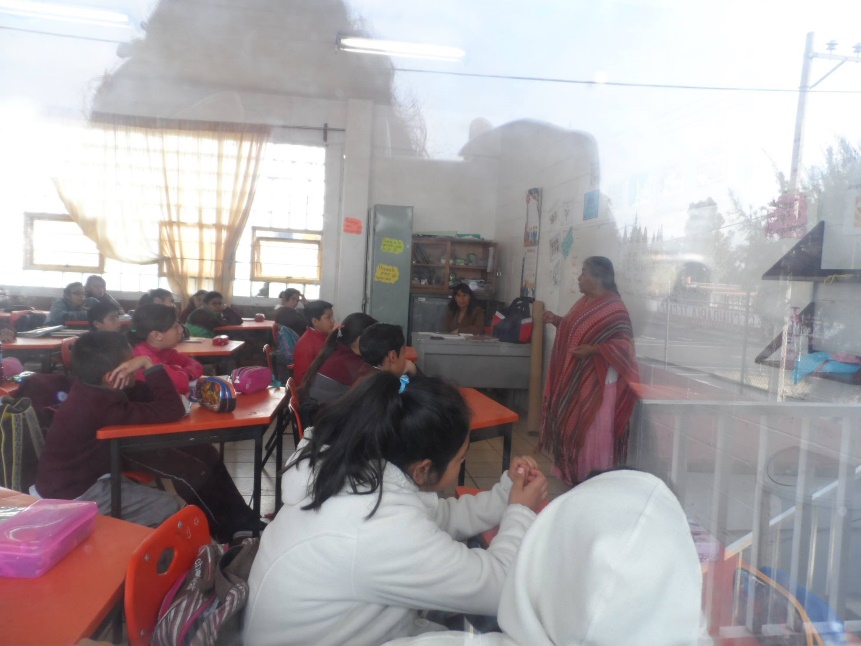 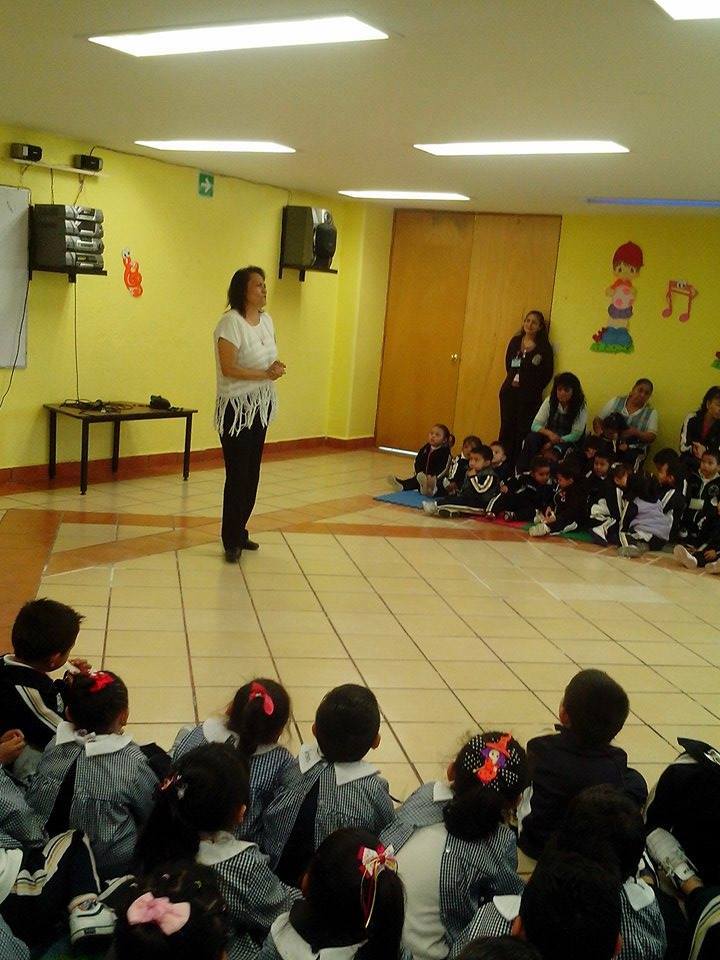 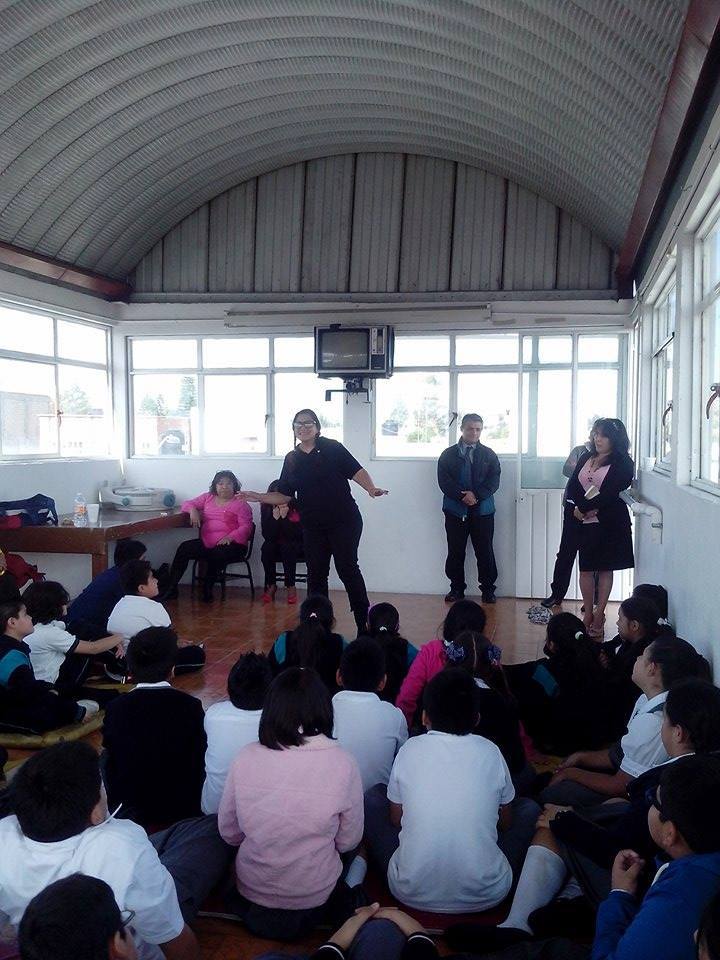 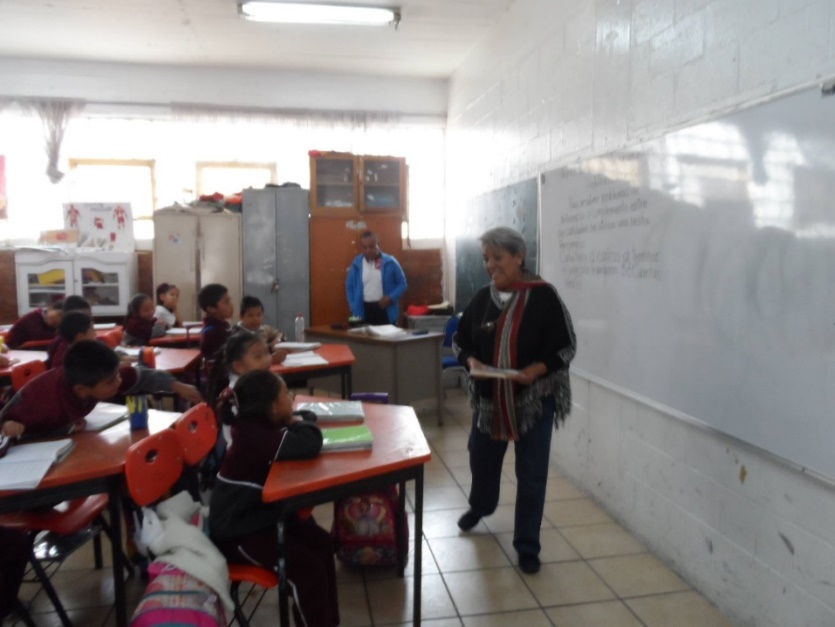 